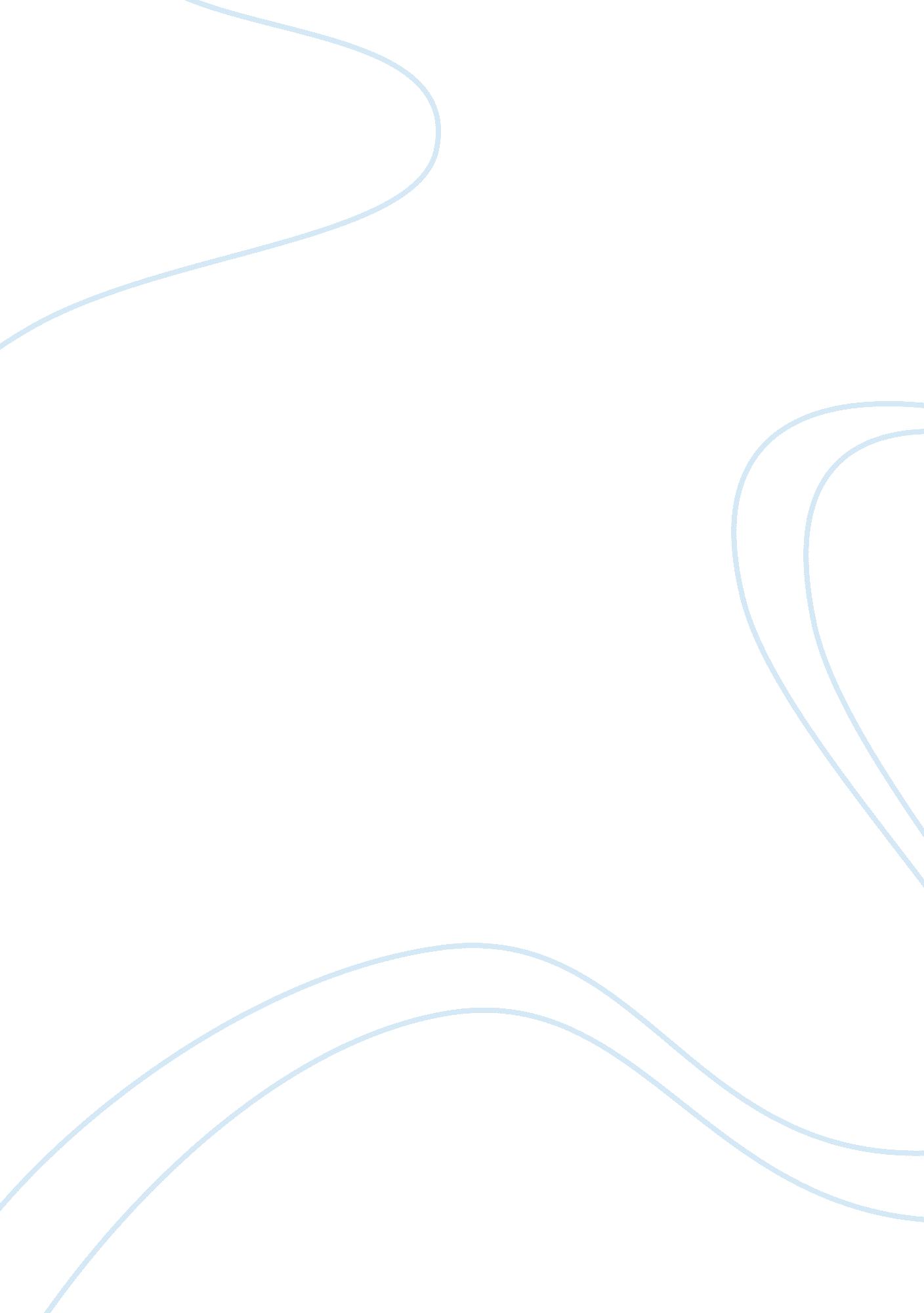 Linkin park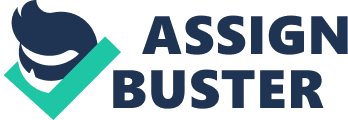 Wisped Minutes to Midnight is the third studio album by American rock band Linking Park, and was released in May 2007. It is named in reference to the Doomsday Clock. The album has been certified platinum in the United States and shipped over 3. 3 million copies worldwide in its first four weeks of release. It is their first studio album with a Parental Advisory label. The album debuted at number one in the United States and in 15 other countries, including the United Kingdom and Canada, around the world. In the United States, the album had the biggest first week sales of 2007 at the time, with 625, 000 albums sold. The album reached number twenty-five on Rolling Stone's list of the Top 50 Albums of 2007. 